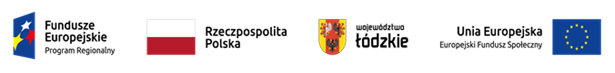 Projekt nr RPLD.11.03.01-10-0003/20, pn. ,, Centrum Kształcenia Zawodowego w Łęczycy miejscem zdobywania nowych umiejętności i kwalifikacji  ”, współfinansowany ze środków Europejskiego Funduszu Społecznego w ramach Regionalnego Programu Operacyjnego Województwa Łódzkiego na lata 2014-2020
HARMONOGRAM ZAJĘĆ W RAMACH KURSU Zadanie 4. Kurs operatora wózków jezdniowych GR.1Zajęcia będą odbywały się w budynku CKZ  w sali wykładowej oraz na placu manewrowymL.p.             DataZajęciaLiczba godzinProwadzący zajęcia1.01.03.202215.00-19.055Dariusz Tomczyński2. 04.03.202215.00-19.055Dariusz Tomczyński3.05.03.20228.00-14.358Dariusz Tomczyński4.07.03.202215.00-19.055Dariusz Tomczyński5.08.03.202215.00-19.055Dariusz Tomczyński6.11.03.202215.00-19.055Dariusz Tomczyński7.12.03.20228.00-14.358Dariusz Tomczyński8.15.03.202215.00-19.055Dariusz Tomczyński9.16.03.202215.00-19.055Dariusz Tomczyński10.25.03.202215.00-19.055Dariusz Tomczyński11.28.03.202215.00-17.253Dariusz TomczyńskiRazem59hDariusz Tomczyński